МУНИЦИПАЛЬНОЕ ОБЩЕОБРАЗОВАТЕЛЬНОЕ УЧРЕЖДЕНИЕИРКУТСКОГО РАЙОННОГО МУНИЦИПАЛЬНОГО ОБРАЗОВАНИЯ«УРИКОВСКАЯ СРЕДНЯЯ ОБЩЕОБРАЗОВАТЕЛЬНАЯ ШКОЛА»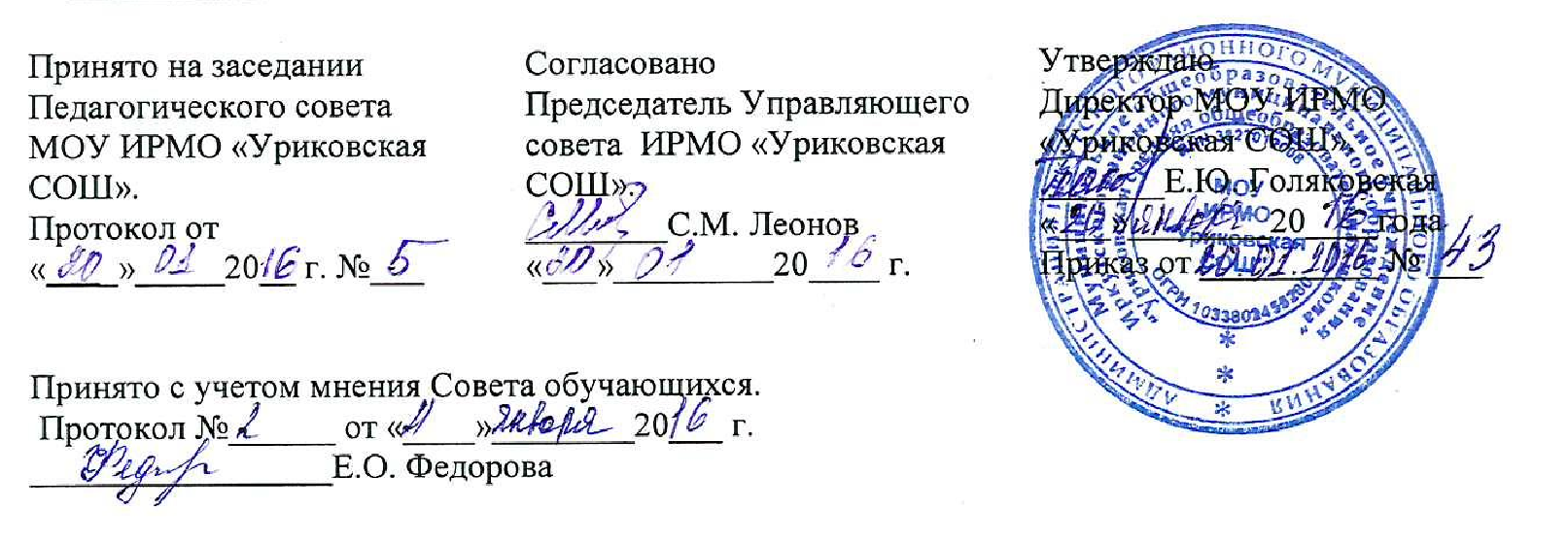 Принято с учетом мнения Совета обучающихся. Протокол №______ от «____»________20___ г._________________Е.О. ФедороваПравилавнутреннего распорядка обучающихся.1.Общие положения 1.1.Настоящие Правила внутреннего распорядка обучающихся МОУ ИРМО «Уриковская СОШ» (далее -Правила) разработаны в соответствии с Федеральным Законом от 29.12.2012 No 273-ФЗ «Об образовании в Российской Федерации», Уставом МОУ ИРМО «Уриковская СОШ»», Постановлением Главного государственного санитарного врача Российской Федерации "Об утверждении СанПиН 2.4.2.2821-10 «Санитарно-эпидемиологические требования к условиям и организации обучения в общеобразовательных учреждениях» от 29 .12.2010 № 189. 1.2.Правила регламентируют права и обязанности Правила внутреннего распорядка, их ответственность, определяют принципы совместной деятельности учащихся и других участников образовательного процесса. 1.3.Правила определяют основные нормы и правила поведения обучающихся в период обучения в МОУ ИРМО «Уриковская СОШ»»: во время школьных занятий, перемен, внеклассных и внешкольных мероприятий в пределах Школы, на её территории, а также в других местах при проведении мероприятий, связанных с ведением образовательной деятельности. 1.4.Правила способствуют поддержанию порядка в МОУ ИРМО «Уриковская СОШ», основанного на сознательной дисциплине и демократических началах организации образовательной деятельности. 1.5. Настоящие Правила вступают в силу с момента их утверждения МОУ ИРМО «Уриковская СОШ» и действует бессрочно, до замены их новыми Правилами2. Права и обязанности обучающихся2.1.Права и обязанности обучающихся, предусмотренные законодательством об образовании и настоящими Правилами, возникают у лица, принятого на обучение в МОУ ИРМО «Уриковская СОШ», с даты, указанной в распорядительном акте о приёме лица на обучение. 2.2.Обучающиеся имеют право на: 2.2.1.Получение общедоступного и бесплатного начального общего, основного общего и среднего общего образования в соответствии с федеральными государственными образовательными стандартами. 2.2.2.Выбор организации, осуществляющей образовательную деятельность, формы получения образования, формы обучения после получения основного общего образования или после достижения восемнадцати лет. 2.2.3.Предоставление условий для обучения с учётом особенностей их психофизического развития и состояния здоровья, в том числе получение социально-педагогической и психологической помощи, бесплатной психолого-  медико- педагогической коррекции. 2.2.4.Обучение по индивидуальному учебному плану, в том числе ускоренное обучение, в пределах осваиваемой образовательной программы в порядке, установленном локальными нормативными актами МОУ ИРМО «Уриковская СОШ».2.2.5.Выбор факультативных и элективных учебных предметов, курсов, дисциплин (модулей) из перечня, предлагаемого МОУ ИРМО «Уриковская СОШ»(после получения основного общего образования). 2.2.6.Освоение наряду с учебными предметами, курсами, дисциплинами (модулями) по осваиваемой образовательной программе любых других учебных предметов, курсов, дисциплин (модулей), преподаваемых в МОУ ИРМО «Уриковская СОШ», в установленном им порядке, атакже преподаваемых в других организациях, осуществляющих образовательную деятельность, учебных предметов, курсов, дисциплин (модулей). 2.2.7.Отсрочку от призыва на военную службу, предоставляемую в соответствии с Федеральным законом от 28.03.1998 № 53-ФЗ «О воинской обязанности и военной службе». 2.2.8.Уважение человеческого достоинства, защиту от всех форм физического и психического насилия, оскорбления личности, охрану жизни и здоровья. 2.2.9.Свободу совести, информации, свободное выражение собственных взглядов и убеждений. 2.2.10.Каникулы в соответствии с законодательством об образовании и календарным учебным графиком. 2.2.11.Перевод для получения образования по другой форме обучения в порядке, установленном законодательством об образовании. 2.2.12.Перевод в другую образовательную организацию, реализующую образовательную программу соответствующего уровня, в порядке, предусмотренном Министерством образования и науки Российской Федерации. 2.2.13.Участие в управлении МОУ ИРМО «Уриковская СОШ»в порядке, установленном Уставом МОУ ИРМО «Уриковская СОШ». 2.2.14.Ознакомление со свидетельством о государственной регистрации, с Уставом, лицензией на осуществление образовательной деятельности, со свидетельством о государственной аккредитации, с учебной документацией, другими документами, регламентирующими организацию и осуществление образовательной деятельности в ОУ. 2.2.15.Обжалование нормативных правовых актов МОУ ИРМО «Уриковская СОШ»в установленном законодательством Российской Федерации порядке. 2.2.16.Бесплатное пользование библиотечно-информационными ресурсами, учебной базой МОУ ИРМО «Уриковская СОШ»2.2.17.Развитие своих творческих способностей и интересов, включая участие в конкурсах, олимпиадах, выставках, смотрах, физкультурных мероприятиях, спортивных мероприятиях, в том числе в официальных спортивных соревнованиях, и других массовых мероприятиях. 2.2.18.Поощрение за успехи в учебной, физкультурной, спортивной, общественной, творческой деятельности. 2.2.19.Совмещение получения образования с работой без ущерба для освоения образовательной программы, выполнения индивидуального учебного плана. 2.2.20.Посещение мероприятий, которые проводятся в МОУ ИРМО «Уриковская СОШ». Привлечение учащихся без их согласия и несовершеннолетних обучающихся без согласия родителей (законных представителей) к труду, не предусмотренному образовательной программой, запрещается. 2.2.21.Создание общественных объединений обучающихся в установленном федеральным законом порядке. 2.2.22.Участие в общественных объединениях, созданных в соответствии с законодательством Российской Федерации. Принуждение обучающихся к вступлению в общественные объединения, в том числе в политические партии, а также принудительное привлечение их к деятельности этих объединений и участию в агитационных кампаниях и политических акциях не допускается. 2.2.23.В целях защиты своих прав обучающиеся, родители (законные представители) несовершеннолетних учащихся самостоятельно или через своих представителей вправе обращаться в комиссию по урегулированию споров между участниками образовательных отношений, в том числе по вопросам о наличии или об отсутствии конфликта интересов педагогического работника. 2.2.24.Иные права, не предусмотренные настоящим Уставом, устанавливаются Федеральным законом от 29.12.2012 № 273-ФЗ «Об образовании в Российской Федерации» и иными нормативными правовыми актами Российской Федерации. 2.3.Обучающимся предоставляются следующие меры социальной поддержки: 2.3.1.Обеспечение питанием в случаях и в порядке, которые установлены федеральными законами, региональным законодательством. 2.3.2.Иные меры социальной поддержки, предусмотренные нормативными правовыми актами Российской Федерации и региона, постановлениями и распоряжениями администрации муниципального образования. 2.4.Обучающиеся обязаны: 2.4.1.Добросовестно осваивать образовательную программу, выполнять индивидуальный план, в том числе посещать предусмотренные учебным планом или индивидуальным учебным планом учебные занятия, осуществлять самостоятельную подготовку к занятиям, выполнять задания, данные педагогическими работниками в рамках образовательной программы. 2.4.2.Выполнять требования Устава МОУ ИРМО «Уриковская СОШ», правил внутреннего распорядка и иных локальных нормативных актов МОУ ИРМО «Уриковская СОШ» по вопросам организации и осуществления образовательной деятельности. 2.4.3.Заботиться о сохранении и об укреплении своего здоровья. 2.4.4.Уважать честь и достоинство других обучающихся и работников МОУ ИРМО «Уриковская СОШ», не создавать препятствий для получения образования другими учащимися. 2.4.5.Бережно относиться к имуществу МОУ ИРМО «Уриковская СОШ»2.4.6.Иные обязанности учащихся, не предусмотренные настоящим Положением, устанавливаются Федеральным законом от 29.12.2012 № 273-ФЗ «Об образовании в Российской Федерации» и иными нормативными правовыми актами Российской Федерации. 3.Общие правила поведения 3.1.Обучающиеся приходят в МОУ ИРМО «Уриковская СОШ»»за 10 –15 минут до начала уроков, оставляют в гардеробе верхнюю одежду, надевают сменную обувь. 3.2.Опоздавшие учащиеся получают запись об опоздании в дневник 3.3.Обучающиеся является в МОУ ИРМО «Уриковская СОШ»с подготовленными домашними заданиями по предметам согласно расписанию уроков. 3.4.Обучающиеся приходят в МОУ ИРМО «Уриковская СОШ»»в одежде, соответствующей требованиям. 3.5.На уроках технологии и физкультуры должны иметь соответствующую форму. 3.6.Обучающиеся МОУ ИРМО «Уриковская СОШ»обязаны уважительно относится к педагогами персоналу МОУ ИРМО «Уриковская СОШ», а также друг к другу. 3.7.Учащиеся должны бережно относиться к имуществу МОУ ИРМО «Уриковская СОШ», к своему и к чужому имуществу, несут материальную ответственность за его порчу. Обучающимся запрещается совершать те действия, которые могут привести к порче имущества МОУ ИРМО «Уриковская СОШ». 3.8.Обучающиеся обязаны подчиняться правилам дисциплины, не должны совершать противоправные действия. К противоправным действиям относятся: 3.8.1.Рукоприкладство, нанесение побоев, избиение. 3.8.2.Угроза, запугивание, шантаж. 3.8.3.Моральное издевательство: употребление оскорбительных кличек, дискриминация по национальностям и социальным признакам, подчеркивание физических недостатков. 3.8.4.Нецензурная брань. 3.8.5.Вымогательство, воровство. 3.8.6.Распространение заведомо ложных сведений, порочащих честь и достоинство личности. 3.9.Нельзя приносить в МОУ ИРМО «Уриковская СОШ» и на её территорию с любой целью и использовать любым способом оружие, взрывчатые, огнеопасные вещества, спиртные напитки, табачные изделия, спички, зажигалки, колющие и режущие предметы, газовые баллончики, оружие (в т.ч. газовое, пневматическое или имитационное), игральные карты, наркотики, другие ПАВ, а также токсичные вещества и яды, спиртные напитки. Совершать действия, опасные для жизни и здоровья самого себя и окружающих, 3.10.В МОУ ИРМО «Уриковская СОШ»нельзя приносить и распространять печатную продукцию, не имеющую отношения к образовательному процессу. 3.11. В МОУ ИРМО «Уриковская СОШ» нельзя приносить: ценные предметы, деньги, сохранность которых учащийся не может обеспечить самостоятельно. 3.12.Запрещается: 3.12.1.Находиться в рекреациях МОУ ИРМО «Уриковская СОШ»во время учебных занятий. 3.12.2.Брать ключи от кабинетов без разрешения учителя, самовольно открывать окна. 3.13.Обучающиеся не могут самовольно покидать МОУ ИРМО «Уриковская СОШ»до окончания уроков. 3.13.1.Если обучающемуся необходимо уйти домой раньше окончания обязательных занятий по причине недомогания или семейным обстоятельствам, ему необходимо разрешение дежурного администратора с обязательным информированием родителей (законных представителей). Разрешение записывается в дневнике. 3.14.В случае пропуска занятий или плановых общешкольных мероприятий по уважительной причине учащийся должен предъявить классному руководителю медицинскую справку или объяснительную записку от родителей (законных представителей) о причине отсутствия на занятиях. 3.14.1.Уважительными причинами отсутствия считаются: 1) личная болезнь; 2) посещение врача (представляется справка); 3) экстренные случаи в семье, требующие личного участия (подтверждается заявлением родителей (законных представителей). 4) пропуск занятий по договоренности с администрацией МОУ ИРМО «Уриковская СОШ» по заявлению родителей (законных представителей). Пропуск занятия без уважительной причины, опоздания считаются нарушением. 3.15. Вне МОУ ИРМО «Уриковская СОШ»»учащиеся ведут себя так, чтобы не уронить честь и достоинство, в том числе и МОУ ИРМО «Уриковская СОШ». 4.Правила поведения на уроках 4.1.При входе учителя в класс, обучающиеся встают в знак приветствия и садятся после того, как учитель ответит на приветствие и разрешит сесть. Подобным образом обучающиеся приветствуют любого взрослого, вошедшего в класс во время урока. 4.2.Во время урока нельзя нарушать дисциплину. Урочное время должно использоваться обучающимися только для учебных целей. 4.3.Если учащийся хочет задать учителю вопрос или ответить на вопрос учителя, он поднимает руку. 4.4. Выходить из класса на уроке без разрешения учителя запрещается. В случае крайней необходимости обучающийся должен поднять руку и попросить разрешения у учителя. 4.5.По окончании урока, обучающийся, получивший отметку, подает дневник на подпись учителю. Учащиеся должны аккуратно вести дневник. Дневник сдаётся на проверку классному руководителю и даётся на подпись родителям. Расписание в дневнике записывается на неделю вперёд. 4.6.Звонок (сигнал) об окончании урока даётся для учителя. Обучающиеся вправе покинуть класс после объявления учителем окончания урока. При выходе учителя или другого взрослого из класса учащиеся встают. К обучающимся, срывающим своими действиями учебный процесс, принимаются меры административного воздействия.4.7.Обучающимся запрещается: 4.7.1.Пользоваться на уроках переговорными устройствами, записывающей и воспроизводящей аудио-и видеоаппаратурой, мобильными телефонами, плеерами, электронными играми во время уроков. 4.7.2.Приносить и устанавливать на школьные компьютеры компьютерные игры (программы). 4.7.3.Пользоваться Интернетом без разрешения администрации МОУ ИРМО «Уриковская СОШ»4.8.В случае опоздания обучающийся обязан приступить к занятиям после разрешения учителя. 5.Правила поведения на переменах, до и после уроков 5.1.Обучающиеся обязаны использовать время перерыва для отдыха. 5.2.Обучающимся запрещается во время перемен: 5.2.1.Бегать по коридорам, вблизи оконных проёмов и в других местах, не приспособленных для игр. 5.2.2.Открывать окна и стоять у открытых окон. 5.2.3..Открывать двери пожарных и электрических щитов, касаться электропроводов и ламп. 5.2.4.Нарушать целостность и нормальную работу дверных замков. 5.2.5.Включать без необходимости пожарную сигнализацию. 6.Правила поведения дежурного класса 6.1.Класс начинает дежурство за 20 минут до начала занятий. 6.2.Дежурный класс в течение учебного дня отвечает за санитарное состояние и порядок в МОУ ИРМО «Уриковская СОШ», применяет к нарушителям меры, предусмотренные Уставом МОУ ИРМО «Уриковская СОШ»и Правилами. В случае если нарушитель не установлен, меры по устранению нарушений предпринимает дежурный класс. 6.3.В конце дня дежурный класс сдает дежурство дежурному администратору на линейке. 6.4.Обязанности дежурного по МОУ ИРМО «Уриковская СОШ»:6.4.1.Дежурство осуществляется обучающимися 5-х-11-х классов. 6.4.2.В обязанности дежурного входит: 1) проверять сменную обувь у учащихся при входе в МОУ ИРМО «Уриковская СОШ»2) помогать раздеваться обучающимся младших классов; 3) следить за порядком в МОУ ИРМО «Уриковская СОШ»4) обеспечивать чистоту и порядок на закрепленных за ними участках; 5) оказывать необходимую помощь в организации учебно-воспитательного процесса учителям и администрации МОУ ИРМО «Уриковская СОШ». 6.4.3.Дежурный не имеет право применять физическую силу при пресечении нарушений со стороны обучающихся. 7. Правила поведения в столовой 7.1.Обучающиеся находятся в обеденном зале столовой только на переменах и в отведённое графиком питания время. 8.2.В обеденном зале столовой запрещается нарушать дисциплину. 8.3.Убирают посуду и столовые приборы после принятия пищи. 8.4.Порядок в обеденном зале поддерживает дежурный учитель. Требования взрослых, не противоречащие законодательству Российской Федерации и Правилам МОУ ИРМО «Уриковская СОШ», выполняются обучающимися беспрекословно. 8.5.Обучающиеся соблюдают во время приёма пищи культуру питания: 9. Поведение во время проведения внеурочных и внешкольных мероприятий регламентируется соответствующими инструкциями 10.Порядок применения поощрений 10.1.Обучающиеся МОУ ИРМО «Уриковская СОШ» поощряются за успехи в учебной, спортивной, общественной, научной деятельности; участие и победу в интеллектуальных, творческих конкурсах, олимпиадах и спортивных состязаниях; общественно-полезную деятельность и добровольный труд на благо Школы; благородные поступки. 10.2.К обучающимся МОУ ИРМО «Уриковская СОШ» могут быть применены следующие виды поощрений: 10.2.1.Объявление благодарности. 10.2.2.Награждение Почетной грамотой, благодарственным письмом. 10.2.3.Награждение ценным подарком.10.2.4.Установкой фотографии на Доску Почёта.10.2.5..Представление к награждению медалью«За особые успехи в обучении». 10.2.6.Награждение благодарственным письмом родителей (законных представителей) учащихсяПринято на заседании Педагогического совета МОУ ИРМО «Уриковская СОШ». Протокол от «____»_____20__ г. №___СогласованоПредседатель Управляющего совета  ИРМО «Уриковская СОШ».________С.М. Леонов  «___»_________20____ г.УтверждаюДиректор МОУ ИРМО «Уриковская СОШ»._______Е.Ю. Голяковская«___»________20____годаПриказ от __________ № ___